Химия пәні мұғалімі Разахова Салтанат Ерсайновнаның оқушыларының жетістіктері:Х аймақтық  жаратылыстану-математика бағытындағы пәндер бойынша олимпиа-дасына 9 б сынып оқушылары Мамраева Бикенсұлу мен Уалибекова Күнсұлу қатысып, 5 ұпай жинағанҚР Жас зерттеушілердің шағын ғылым академиясының Орталық Қазақстан бөлі-мінің 42-ші аймақтық ғылыми-практикалық конференциясында 9 б сынып оқушы-лары Мамраева Бикенсұлу мен Уалибекова Күнсұлу «Термофильді ашытқылардың адам ағзасына әсерін зерттеу» тақырыбында ғылыми жобасын қорғап, куәлікпен марапатталған.ҚарМУ да өткен химия пәні бойынша облыстық ғылыми жобалар байқауында 3 дәрежелі дипломмен 9 б сынып оқушылары Мамраева Бикенсұлу мен Уалибекова Күнсұлу марапатталған. Химия пәні мұғалімі Разахова Салтанат Ерсайновнаның жетістіктері:Облыстық ғылыми жобалар байқауына қатысқан оқушылардың ғылыми жетекшісі С.Е.Разахова ҚарМУ- дың алғыс хатымен марапатталғанҚР Жас зерттеушілердің шағын ғылым академиясының Орталық Қазақстан бөлі-мінің 42-ші аймақтық ғылыми-практикалық конференциясында оқушыларды дайындағаны үшін куәлікпен марапатталды.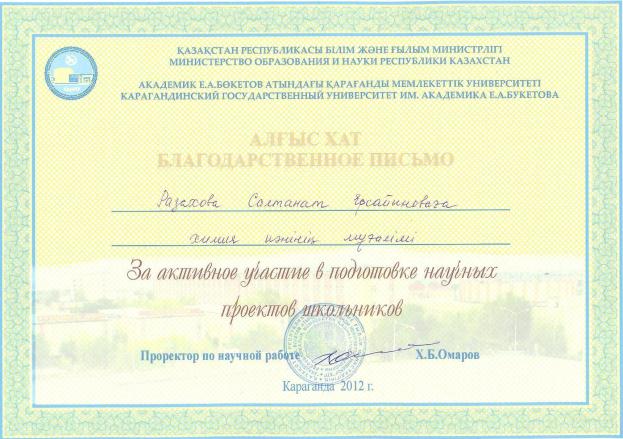 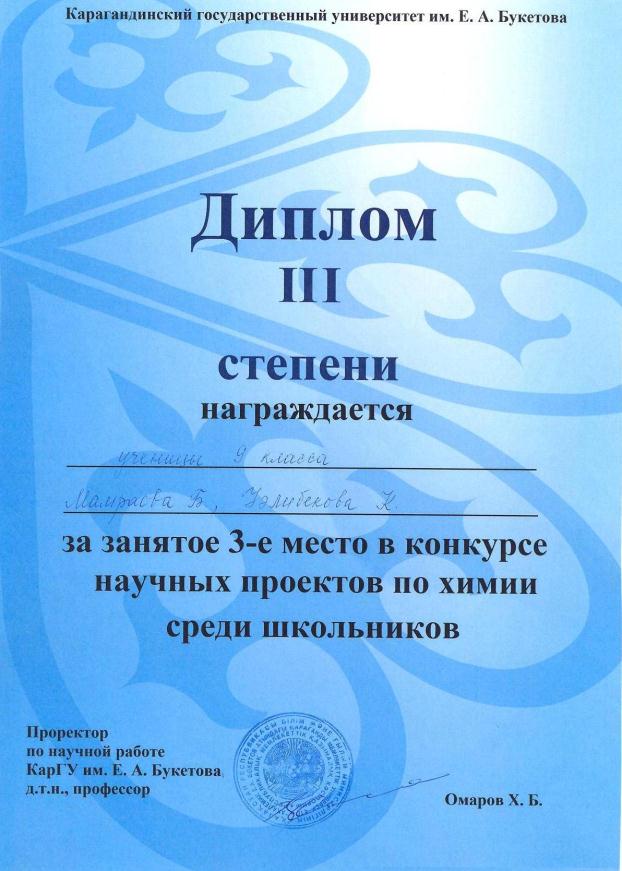 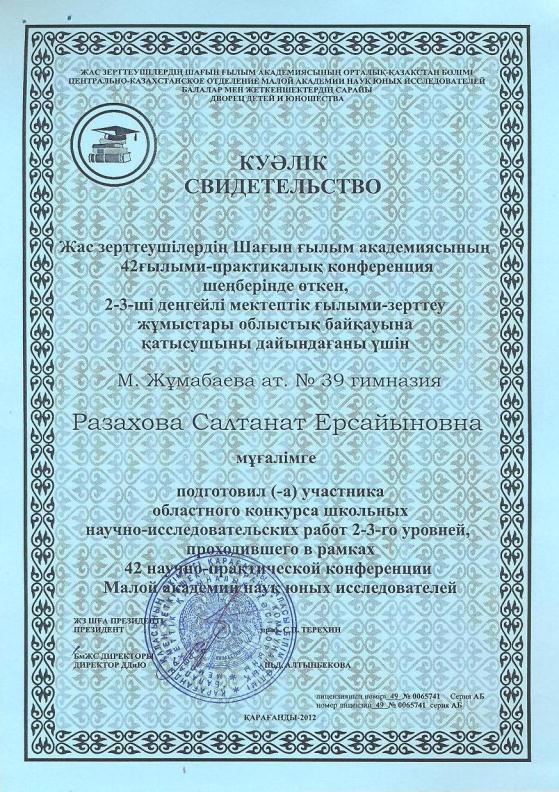 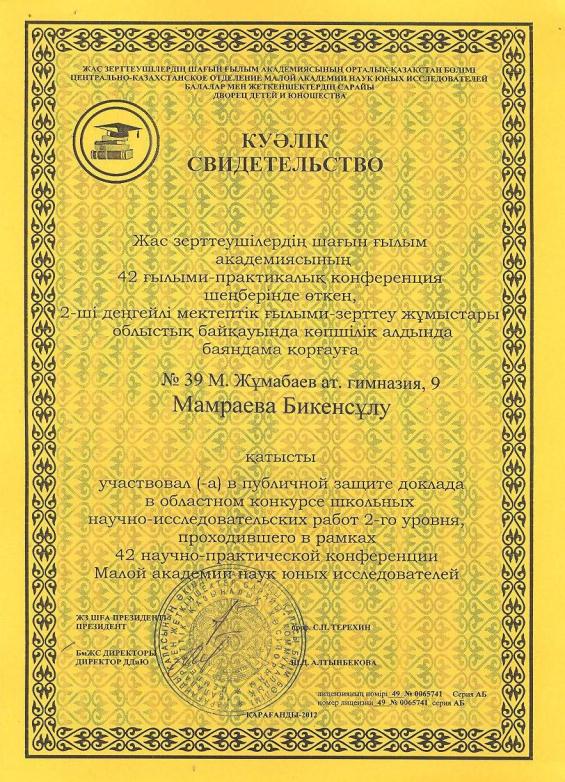 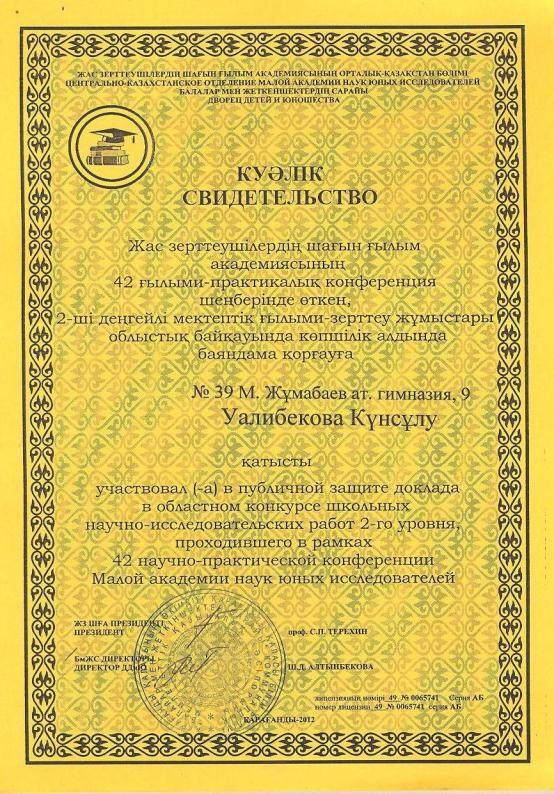 